FUNDAÇÃO EDUCACIONAL CLAUDINO FRANCIO FACULDADE CENTRO MATO-GROSSENSE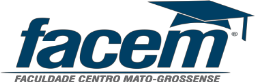 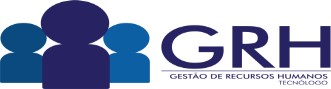 CURSO DE RH - 2º semestre - 2018/1CURSO DE RH - 5º semestre - 2018/1CURSO DE RH - 1º semestre - 2018/1CURSO DE RH - 1º semestre - 2018/1CURSO DE RH - 1º semestre - 2018/1CURSO DE RH - 1º semestre - 2018/1CURSO DE RH - 1º semestre - 2018/1CURSO DE RH - 1º semestre - 2018/1HORÁRIOSEGUNDATERÇAQUARTAQUINTASEXTA1ª aulaRECURSOS HUMANOS: FUND. E PROCESSOSINTRODUÇÃO A ADMMETODOLOGIA CIENTÍFICAECONOMIA E MERCADO2ª aulaRECURSOS HUMANOS: FUND. E PROCESSOSINTRODUÇÃO A ADMMETODOLOGIA CIENTÍFICAECONOMIA E MERCADOINTERVALOINTERVALOINTERVALOINTERVALOINTERVALO3ª aulaRECURSOS HUMANOS: FUND. E PROCESSOSCOMUNICAÇÃO E EXPRESSÃOCOMPORTAMENTO ORG.INFORMÁTICA4ª aulaCOMUNICAÇÃO E EXPRESSÃOCOMPORTAMENTO ORG.INFORMÁTICAHORÁRIOSEGUNDATERÇAQUARTAQUINTASEXTA1ª aulaCUSTO E CONTABILIDADESISTEMAS DE INFORMAÇÕES GERENCIAISLIDERANÇA E MOTIVAÇÃOECONOMIA E MERCADO2ª aulaCUSTO E CONTABILIDADESISTEMAS DE INFORMAÇÕES GERENCIAISLIDERANÇA E MOTIVAÇÃOECONOMIA E MERCADOINTERVALOINTERVALOINTERVALOINTERVALOINTERVALO3ª aulaCUSTO E CONTABILIDADEGESTÃO DE CONFLITOSCOMPORTAMENTO ORG.4ª aulaGESTÃO DE CONFLITOSCOMPORTAMENTO ORG.HORÁRIOSEGUNDATERÇAQUARTAQUINTASEXTA1ª aulaSISTEMAS DE INFORMAÇÕESGERENCIAISLIDERANÇA E MOTIVAÇÃO2ª aulaSISTEMAS DE INFORMAÇÕES GERENCIAISSEMINÁRIO INTEGRADORLIDERANÇA E MOTIVAÇÃOINTERVALOINTERVALOINTERVALOINTERVALOINTERVALO3ª aulaGESTÃO DE CONFLITOSTÓPICOS AVANÇADOSTÓPICOS AVANÇADOS4ª aulaGESTÃO DE CONFLITOSTÓPICOS AVANÇADOS